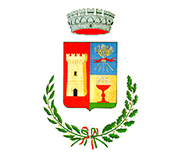 COMUNE DI SARDARAProvincia del Sud SardegnaSettore AmministrativoIl/La sottoscritto/a  ________________________________________________________________________________nato/a a _____________________  il _________________ residente  a ______________________________________Prov. _____________   in via ________________________________, n. ____, Cap. ____________________________Telefono _____________________________________    Pec: _____________________________________________consapevole delle responsabilità penali stabilite dalla legge per le false attestazioni e le dichiarazioni mendaci, sotto la propria responsabilità, ai sensi e per gli effetti degli artt. 47 e 76 del D.P.R 445/2000, CHIEDE DI PARTECIPARE ALLA SELEZIONE IN OGGETTO E, A TAL FINE,DICHIARAdi possedere la cittadinanza italiana o dell’Unione Europea, fatte salve le eccezioni di cui all’art. 38 del d.lgs. n. 165/2001;di essere iscritto/a nelle liste elettorali del Comune di ___________________________________ovvero di non essere iscritto o di essere stato/a cancellato/a dalle stesse per i seguenti motivi:___________________________________________________________________________________di godere dei diritti politici;di essere fisicamente idoneo all’impiego e allo svolgimento delle mansioni relative al posto messo a selezione e di essere a conoscenza che tale condizione sarà verificata con accertamento del medico competente incaricato dal Comune di Sardara;Di essere in posizione regolare nei riguardi degli obblighi di leva e del servizio militare (per i maschi nati entro il 1985);di non aver a proprio carico sentenze definitive di condanna o provvedimenti definitivi di misure di prevenzione nei casi previsti dalla legge come causa di licenziamento, ovvero, condanne penali che possano costituire impedimento all’instaurazione e/o al mantenimento del rapporto di lavoro dei dipendenti della pubblica amministrazione;Di aver riportato le seguenti condanne penali:____________________________________________________________________________________Di non essere stato destituito, dispensato o dichiarato decaduto dall'impiego presso un’Amministrazione Pubblica per persistente insufficiente rendimento, ovvero non essere stato dichiarato decaduto da un impiego statale, ovvero non essere stato licenziato da una Pubblica Amministrazione ad esito di un procedimento disciplinare per scarso rendimento o per aver conseguito l’impiego mediante la produzione di documenti falsi o con mezzi fraudolenti;Di non essere stato interdetto o sottoposto a misure che, per legge, escludono l’accesso agli impieghi presso le Pubbliche Amministrazioni; Di possedere i seguenti requisiti specifici per l’ammissione alla procedura comparativa:Per l’incarico di Direttore: Laurea specialistica o diploma di laurea del vecchio ordinamento in una delle discipline inerenti le collezioni del museo e formazione o competenza certificata in museologia e in management dei beni culturali:(specificare l’esatta denominazione, la votazione finale, l’anno e la sede in cui è stato conseguito); esperienza pluriennale in ambito museale pubblico o privato o in istituti affini; conoscenza della lingua inglese.Per l’incarico di Conservatore/curatore:Laurea specialistica o diploma di laurea del vecchio ordinamento in discipline attinenti alle specificità del museo:(specificare l’esatta denominazione, la votazione finale, l’anno e la sede in cui è stato conseguito);corsi e scuole di specializzazione e/o master nelle discipline attinenti al museo e negli ambiti di competenza indicati per il relativo profilo:specificare l’esatta denominazione, l’eventuale votazione finale, l’anno e la sede in cui è stato conseguito;conoscenza della lingua inglese.Per l’incarico di Responsabile dei servizi educativiLaurea specialistica o diploma di laurea secondo il vecchio ordinamento in discipline attinenti alle specificità del museo che preveda percorsi formativi inerenti la pedagogia, la comunicazione e la formazione:(specificare l’esatta denominazione, la votazione finale, l’anno e la sede in cui è stato conseguito);corsi di specializzazione e/o master in discipline attinenti al museo e/o l’educazione al patrimonio culturale (specificare l’esatta denominazione, l’eventuale votazione finale, l’anno e la sede in cui è stato conseguito);conoscenza della lingua inglese;due anni di esperienza in musei, in istituti culturali ed educativi;Di indicare il proprio personale indirizzo di pec al quale l’Amministrazione Comunale dovrà indirizzare tutte le comunicazioni relative alla selezione (con impegno del candidato a comunicare eventuali variazioni):_______________________________________________________________________________________Di indicare, ai sensi dell’art. 20 della Legge n. 104/1992, l’eventuale ausilio necessario e l’eventuale necessità di tempi aggiuntivi in relazione allo svolgimento del colloquio (allegare documentazione medica): _____________________________________________________________________________________di essere consapevole delle sanzioni penali previste dall’art. 76 del DPR n. 445/2000 per le ipotesi di falsità in atti e di dichiarazioni mendaci, nonché della decadenza dai benefici eventualmente conseguiti al provvedimento emanato sulla base delle dichiarazioni non veritiere;di essere a conoscenza del fatto che i dati forniti sono obbligatori ai fini della partecipazione alla presente procedura comparativa e di autorizzare, pertanto, il Comune di Sardara al trattamento degli stessi per tutti gli adempimenti connessi, ai sensi del D. Lgs. n. 196/2003;__________,  ________________ (luogo e data)                                                                                                                                                            Firma ____________________________Si allegano alla domanda:Curriculum professionale debitamente datato e sottoscritto dal candidato;Copia fotostatica fronte/retro di un documento di riconoscimento in corso di validità; Certificazione medica, rilasciata da struttura sanitaria abilitata, comprovante lo stato di disabilità dichiarato e la necessità di usufruire di tempi aggiuntivi o ausili;Altro: ________________________________________________________________________________DOMANDA DI PARTECIPAZIONE ALLA SELEZIONE PUBBLICA PER L’ASSUNZIONE A TEMPO PARZIALE (50%) E DETERMINATO, EX ART. 110, COMMA 2, D.LGS. N. 267/2000, DI N. 1 UNITA’ CUI AFFIDARE COMPITI DI ALTA SPECIALIZZAZIONE CON IL PROFILO DI DIRETTORE, CONSERVATORE/CURATORE, RESPONSABILE DEI SERVIZI EDUCATIVI PRESSO IL MUSEO CIVICO ARCHEOLOGICO “VILLA ABBAS”, CAT D, CCNL FUNZIONI LOCALI